2. A – Realistická próza – ú 12 – Vesnická próza a realistické dramaZpracovat si do sešitu přehled o nejvýznamnějších autorech tohoto období, buď ze své učebnice nebo zde: http://www.ucenischalupou1.chytrak.cz/2_3.htm#10.5.3.
Autoři vesnické prózy: Rais, Nováková, Stašek, Holeček, Hermann, naturalismus: Čapek – Chod; Dramatici – Mrštíkové, Stroupežnický a Preissová  Vynechte si místo, v pátek 5. 6. – doplníme:  referát S. Bláhová - Quo vadis, V. Mazúchová - Oscar Wilde, M. Frýbort - Maryša).Zhlédnout a ohodnotit referát Elišky Kaplánkové – Karel Václav Rais - Výminkáři: https://www.loom.com/share/eaf4b2e552f546d8a23febd8009fc396Hodnocení zde: Ukázka 1Přečíst si ukázku z čítanky: s. 132-135– Kalibův zločin (od příchodu Vojty domů, po povyk, který se stal na vesnici po vraždě).http://www.sesity.net/elektronicka-knihovna/Karel%20Vaclav%20Rais%20-%20Kalibuv%20zlocin.pdf1) Srovnej Vojtův čin s vraždou jiné literární postavy, o které jsme si četli v předchozích hodinách? V čem je odlišná? Jsou Vojtovy motivy stejné jako motivy studenta Raskolnikova?Úlohy jako z didaktického testu
2) Které z následujících možností nejvíce vystihuje ukázku:a) Vojta se rozhodl jednat, když slyšel svou tchýni utěšovat jeho syna.b) Vojta plánoval vraždu a čekal na správný okamžik. c) Vojtu rozběsnila přítomnost cizího vojáka v setnici.d) Vojta nenáviděl svou ženu Karlu a cítil zadostiučinění. 3. Rozhodni o každém z následujících tvrzení, zda jednoznačně vyplývá z textu (A), či nikoliv (N).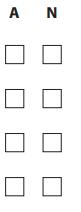 
a) O příběhu lze tvrdit, že se odehrává v zimě, nejspíše v lednu.b) V místnosti, do které nahlíží Vojta oknem se nacházejí přesně 4 další lidé.c) Voják se jmenuje Karel a Vojtova žena s ním má poměr.d) Vojtova tchýně přivolala pomoc, Vojta neměl čas utéct.4. Najdi v textu a vypiš jedno přirovnání a jednu metaforu. 5. V poslední větě urči všechny slovní druhy (u ohebných urči i mluvnické kategorie):
 Z návsi se linul chumel výkřiků – těžký dupot na záspi již třásl okny chalupy.Náměty k hodnoceníDélka - přiměřenostSchopnost zaujmoutPřehlednost prezentaceSrozumitelnost výkladu (případné přeřeky, nejistota)Pečlivost přípravyVaše celkové hodnocení, doporučení, srovnání, jiné připomínky